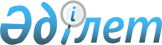 О предоставлении социальной помощи на приобретение топлива специалистам государственных организаций социального обеспечения, культуры, спорта и ветеринарии, проживающим и работающим в сельских населенных пунктах Райымбекского районаРешение Райымбекского районного маслихата Алматинской области от 26 февраля 2015 года № 42-217. Зарегистрировано Департаментом юстиции Алматинской области 27 марта 2015 года № 3115      Примечание РЦПИ.

      В тексте документа сохранена пунктуация и орфография оригинала.

      В соответствии с пунктом 5 статьи 18 Закона Республики Казахстан от 8 июля 2005 года "О государственном регулировании развития агропромышленного комплекса и сельских территорий", Райымбекский районный маслихат РЕШИЛ:

      1.  Предоставить за счет бюджетных средств района социальную помощь в размере пяти месячных расчетных показателей на приобретение топлива специалистам государственных организаций социального обеспечения, культуры, спорта и ветеринарии, проживающим и работающим в сельских населенных пунктах Райымбекского района.

      2. Контроль за исполнением настоящего решения возложить на постоянную комиссию Райымбекского районного маслихата "По вопросам средств массовой информации, сохранения общественного порядка и работы с общественными объединениями, защиты прав и законных интересов граждан, языка, культуры, спорта, здравоохранения, образования, занятости, социальной защиты населения".

      3.  Возложить на руководителя отдела занятости и социальных программ Райымбекского района Зыкаева Халыка Сансызбаевича опубликование настоящего решения после государственной регистрации в органах юстиции в официальных и периодических печатных изданиях, а также на интернет-ресурсе, определяемом Правительством Республики Казахстан, и на интернет-ресурсе районного маслихата.

      4.  Настоящее решение вступает в силу со дня государственной регистрации в органах юстиции и вводится в действие по истечении десяти календарных дней после дня его первого официального опубликования.


					© 2012. РГП на ПХВ «Институт законодательства и правовой информации Республики Казахстан» Министерства юстиции Республики Казахстан
				
      Председатель сессии

      районного маслихата

М. Турлыкожаев

      Секретарь районного маслихата

Е. Кудабаев
